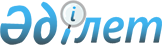 Об утверждении регламентов государственных услуг, оказываемых в сфере приема на обучение в организации образования, реализующие профессиональные учебные программы высшего, послевузовского образования
					
			Утративший силу
			
			
		
					Приказ Министра образования и науки Республики Казахстан от 3 октября 2012 года № 456. Зарегистрирован в Министерстве юстиции Республики Казахстан 12 октября 2012 года № 8000. Утратил силу приказом Министра образования и науки Республики Казахстан от 17 июня 2014 года № 227      Сноска. Утратил силу приказом Министра образования и науки РК от 17.06.2014 № 227 (вводится в действие по истечении десяти календарных дней после его первого официального опубликования).      В соответствии с пунктом 4 статьи 9-1 Закона Республики Казахстан от 27 ноября 2000 года «Об административных процедурах» ПРИКАЗЫВАЮ:



      1. Утвердить прилагаемые:



      1) Регламент государственной услуги  «Прием документов для участия в конкурсе на присуждение образовательных грантов на получение высшего образования» согласно приложению 1 к настоящему приказу;



      2) Регламент государственной услуги  «Прием документов и зачисление в высшие учебные заведения для обучения по образовательным программам высшего профессионального образования» согласно приложению 2 к настоящему приказу;



      3) Регламент государственной услуги «Прием и зачисление в высшие учебные заведения для обучения по образовательным программам послевузовского образования» согласно приложению 3 к настоящему приказу.



      2. Департаменту высшего и послевузовского образования (Жакыпова Ф.Н.):

      1) обеспечить в установленном порядке государственную регистрацию настоящего приказа в Министерстве юстиции Республики Казахстан;

      2) после прохождения государственной регистрации опубликовать настоящий приказ в средствах массовой информации.



      3. Контроль за исполнением настоящего приказа оставляю за собой.



      4. Настоящий приказ вводится в действие по истечении десяти календарных дней после дня его первого официального опубликования.      И.о. министра                                    М. Орунханов

Приложение 1         

к приказу Министра образования

и науки Республики Казахстан 

от 3 октября 2012 года № 456  

Регламент государственной услуги

«Прием документов для участия в конкурсе на присуждение

образовательных грантов на получение высшего образования» 

1. Общие положения

      1. Настоящий регламент оказания государственной услуги «Прием документов для участия в конкурсе на присуждение образовательных грантов на получение высшего образования» (далее - Регламент) предоставляется высшими учебными заведениями (далее – вуз) и осуществляется в соответствии с пунктом 4 статьи 9-1 Закона Республики Казахстан от 27 ноября 2000 года «Об административных процедурах», Законом Республики Казахстан от 27 июля 2007 года «Об образовании», постановлением Правительства Республики Казахстан от 19 января 2012 года № 111 «Об утверждении Типовых правил приема на обучение в организации образования, реализующие профессиональные учебные программы высшего образования», постановлением Правительства Республики Казахстан от 23 января 2008 года № 58 «Об утверждении Правил присуждения образовательного гранта для оплаты высшего образования» и Стандартом государственной услуги «Прием документов для участия в конкурсе на присуждение образовательных грантов на получение высшего образования» (далее - Стандарт), утвержденным постановлением Правительства Республики Казахстан от 31 августа 2012 года № 1119 «Об утверждении стандартов государственных услуг, оказываемых Министерством образования и науки Республики Казахстан, местными исполнительными органами в сфере образования и науки».



      2. Прием лиц, поступающих в вузы Республики Казахстан, осуществляется посредством размещения государственного образовательного заказа (образовательные гранты). 



      3. Форма оказываемой государственной услуги – не автоматизированная.



      4. Результатом оказываемой государственной услуги являются расписка о принятии документов с указанием информации о допуске либо мотивированный отказ в предоставлении услуги в письменном виде.



      5. В настоящем регламенте используются следующие основные понятия:



      1) государственная услуга – документированная процедура, оказываемая гражданам Республики Казахстан, лицам без гражданства, постоянно проживающим в Республике Казахстан, лицам казахской национальности, не являющимися гражданами Республики Казахстан, и иностранным гражданам в соответствии с положениями действующего законодательства Республики Казахстан;



      2) прием лиц, поступающих в высшие учебные заведения Республики Казахстан – процедура осуществления приема абитуриентов соответствующей комиссией (далее – приемная комиссия) по заявлениям на конкурсной основе в соответствии с баллами сертификата, выданного по результатам единого национального тестирования или комплексного тестирования;



      3) государственный образовательный заказ - финансируемый государством объем услуг по дошкольному воспитанию и обучению, по подготовке, повышению квалификации и переподготовке квалифицированных работников и специалистов для обеспечения потребностей экономики, воспроизводства квалифицированной рабочей силы и интеллектуального потенциала общества, а также по учебно-методическому обеспечению системы образования;



      4) образовательный грант - целевая сумма денег, предоставляемая обучающемуся на условиях, установленных законодательством Республики Казахстан, для оплаты высшего образования;



      5) структурно-функциональные единицы (далее - СФЕ) - ответственные лица уполномоченных органов, структурные подразделения государственных органов, государственные органы, информационные системы или подсистемы, которые участвуют в процессе оказания государственной услуги. 

2. Требования к порядку оказания государственной услуги

      6. Государственная услуга предоставляется: пять дней в неделю, за исключением выходных и праздничных дней, с 9.00 до 18.30 часов, с перерывом на обед с 13.00 до 14.30 часов.



      7. Сроки оказания государственной услуги определены пунктом 7 Стандарта.



      8. Государственная услуга предоставляется бесплатно.



      9. Формы анкет о получении государственной услуги располагаются на интернет-ресурсах вуза и на официальном сайте Министерства образования и науки Республики Казахстан по адресу: www.edu.gov.kz.



      10. Для получения государственной услуги потребитель предоставляет документы, установленные в пункте 11 Стандарта. 



      11. Потребители, имеющие преимущественное право на получение образовательного гранта, подают в приемную комиссию документ, подтверждающий данное право.



      12. Документы, представляемые на иностранном языке, должны иметь нотариально засвидетельствованный перевод на казахский или русский язык.

      Документы об образовании, выданные зарубежными организациями образования, должны быть нострифицированы в установленном законодательством порядке.



      13. Потребители, имеющие инвалидность первой и второй групп, дети-инвалиды, а также инвалиды с детства представляют в приемную комиссию заключение медико-социальной экспертизы об отсутствии противопоказаний для обучения по выбранной специальности.



      14. Получателю государственной услуги выдается расписка о приеме документов, указанных в пункте 11 Стандарта с указанием реквизитов, указанных в пункте 14 Стандарта.



      15. Доставка результата оказания государственной услуги осуществляется при личном посещении получателя государственной услуги (законного представителя).



      16. Отказ в приеме документов, поступающих на рассмотрение, не допускается.



      17. Основанием для приостановления оказания государственной услуги или отказа в предоставлении государственной услуги являются непредставление либо неполное представление документов, указанных в пункте 11 Стандарта. 

3. Описание порядка действий (взаимодействия)

в процессе оказания государственной услуги

      18. В процессе оказания государственной услуги участвуют следующие структурно-функциональные единицы (далее - СФЕ):



      1)  технический секретарь приемной комиссии – прием, проверка полноты документов, регистрация в журнале и выдача расписки;



      2) ректор вуза – рассмотрение жалоб в случае некорректного обслуживания потребителя;



      3) Министерство образования и науки Республики Казахстан – рассмотрение жалоб в случае несогласия потребителя с результатами оказанной услуги.



      19. В приложении 1 к настоящему регламенту приведено текстовое табличное описание последовательности простых действий (процедур, функций, операций) каждой СФЕ с указанием срока выполнения каждого действия.

Приложение 1              

к Регламенту государственной услуги   

«Прием документов для участия в     

конкурсе на присуждение образовательных 

грантов на получение высшего образования» 

Описание последовательности простых действий СФЕ

Приложение 2        

к приказу Министра образования

и науки Республики Казахстан 

от 3 октября 2012 года № 456  

Регламент государственной услуги

«Прием документов и зачисление в высшие учебные заведения для

обучения по образовательным программам высшего

профессионального образования» 

1. Общие положения 

      1. Настоящий регламент оказания государственной услуги «Прием документов и зачисление в высшие учебные заведения для обучения по образовательным программам высшего профессионального образования» (далее - Регламент) предоставляется высшими учебными заведениями (далее – вуз) и осуществляется в соответствии с пунктом 4 статьи 9-1 Закона Республики Казахстан от 27 ноября 2000 года «Об административных процедурах», Законом Республики Казахстан от 27 июля 2007 года «Об образовании», постановлением Правительства Республики Казахстан от 19 января 2012 года № 111 «Об утверждении Типовых правил приема на обучение в организации образования, реализующие профессиональные учебные программы высшего образования» и Стандартом государственной услуги «Прием документов и зачисление в высшие учебные заведения для обучения по образовательным программам высшего профессионального образования» (далее - Стандарт), утвержденным постановлением Правительства Республики Казахстан от 31 августа 2012 года № 1119 «Об утверждении стандартов государственных услуг, оказываемых Министерством образования и науки Республики Казахстан, местными исполнительными органами в сфере образования и науки».



      2. Прием лиц, поступающих в высшие учебные заведения Республики Казахстан осуществляется посредством размещения государственного образовательного заказа (образовательные гранты), а также оплаты обучения за счет собственных средств граждан и иных источников. 



      3. Форма оказываемой государственной услуги – не автоматизированная.



      4. Результатом оказываемой государственной услуги являются общий приказ ректора вуза о зачислении в вуз либо мотивированный ответ об отказе в предоставлении услуги. 



      5. В настоящем регламенте используются основные понятия:



      1) государственная услуга – документированная процедура, оказываемая гражданам Республики Казахстан, лицам без гражданства, постоянно проживающим в Республике Казахстан, лицам казахской национальности, не являющимися гражданами Республики Казахстан, и иностранным гражданам в соответствии с положениями действующего законодательства Республики Казахстан;



      2) прием лиц, поступающих в высшие учебные заведения Республики Казахстан – процедура осуществления приема абитуриентов соответствующей комиссией (далее – приемная комиссия) по заявлениям на конкурсной основе в соответствии с баллами сертификата, выданного по результатам единого национального тестирования (далее - ЕНТ) или комплексного тестирования;



      3) государственный образовательный заказ - финансируемый государством объем услуг по дошкольному воспитанию и обучению, по подготовке, повышению квалификации и переподготовке квалифицированных работников и специалистов для обеспечения потребностей экономики, воспроизводства квалифицированной рабочей силы и интеллектуального потенциала общества, а также по учебно-методическому обеспечению системы образования;



      4) образовательный грант - целевая сумма денег, предоставляемая обучающемуся на условиях, установленных законодательством Республики Казахстан, для оплаты высшего образования;



      5) структурно-функциональные единицы (далее - СФЕ) - ответственные лица уполномоченных органов, структурные подразделения государственных органов, государственные органы, информационные системы или подсистемы, которые участвуют в процессе оказания государственной услуги.  

2. Требования к порядку оказания государственной услуги

      6. Государственная услуга предоставляется: пять дней в неделю, за исключением выходных и праздничных дней, с 9.00 до 18.30 часов, с перерывом на обед с 13.00 до 14.30 часов.

      Прием осуществляется в порядке очереди. Предварительная запись и ускоренное обслуживание не предусмотрено.



      7. Сроки оказания государственной услуги определены пунктом 7 Стандарта.



      8. Государственная услуга предоставляется бесплатно.



      9. Формы анкет о получении государственной услуги располагаются на интернет-ресурсах вуза и на официальном сайте Министерства образования и науки Республики Казахстан по адресу: www.edu.gov.kz.



      10. Для получения государственной услуги потребитель предоставляет документы, установленные в пункте 11 Стандарта.



      11. Получателю государственной услуги выдается расписка о приеме документов, указанных в пункте 11 Стандарта с указанием реквизитов указанных в пункте 14 Стандарта.



      12. Доставка результата оказания государственной услуги осуществляется при личном посещении получателя государственной услуги (законного представителя).



      13. Отказ в приеме документов, поступающих на  рассмотрение, не допускается.



      14. Основанием для приостановления оказания или отказа в предоставлении государственной услуги являются:



      1) непредставление либо неполное представление документов, указанных в пункте 11 Стандарта;



      2) набор выпускниками организаций общего среднего образования текущего года, прошедшими Единое национальное тестирование, участниками комплексного тестирования для зачисления в национальные высшие учебные заведения на платное обучение по результатам тестирования менее 70 баллов, в другие высшие учебные заведения менее 50 баллов, а по специальности «Общая медицина» менее 55 баллов, по следующим предметам: государственному или русскому языку (язык обучения), истории Казахстана, математике и предмету по выбору, в том числе менее 7 баллов по профильному предмету (менее 10 по каждому творческому экзамену), а по остальным предметам - менее 4 баллов;



      3) получение по одному из предметов, сдаваемых в рамках Единого национального тестирования или комплексного тестирования, менее 4-х баллов (лица к зачислению на платное обучение или участию в конкурсе по присуждению образовательных грантов не допускаются).  

3. Описание порядка действий (взаимодействия) в процессе оказания государственной услуги

      15. В процессе оказания государственной услуги участвуют следующие структурно-функциональные единицы (далее - СФЕ):



      1)  технический секретарь приемной комиссии – прием, проверка полноты документов, регистрация в журнале и выдача расписки;



      2) ректор вуза – издание приказа о зачислении;



      3) Министерство образования и науки Республики Казахстан – рассмотрение жалоб в случае несогласия потребителя с результатами оказанной услуги.



      16. В приложении 1 к настоящему регламенту приведено текстовое табличное описание последовательности простых действий (процедур, функций, операций) каждой СФЕ с указанием срока выполнения каждого действия.

Приложение 1             

к Регламенту государственной услуги 

«Прием документов и зачисление в   

высшие учебные заведения для обучения

по образовательным программам высшего

профессионального образования»    

Описание последовательности простых действий СФЕ

Приложение 3         

к приказу Министра образования

и науки Республики Казахстан 

от 3 октября 2012 года № 456  

Регламент государственной услуги

«Прием документов и зачисление в высшие учебные заведения

для обучения по образовательным программам послевузовского

образования» 

1. Общие положения

      1. Настоящий регламент оказания государственной услуги «Прием документов и зачисление в высшие учебные заведения для обучения по образовательным программам послевузовского образования» (далее - Регламент) предоставляется высшими учебными заведениями (далее – вуз) и осуществляется в соответствии с пунктом 4 статьи 9-1 Закона Республики Казахстан от 27 ноября 2000 года «Об административных процедурах», Законом Республики Казахстан от 27 июля 2007 года «Об образовании», постановлением Правительства Республики Казахстан от 19 января 2012 года № 109 «Об утверждении Типовых правил приема на обучение в организации образования, реализующие профессиональные учебные программы послевузовского образования» и Стандартом государственной услуги «Прием документов и зачисление в высшие учебные заведения для обучения по образовательным программам послевузовского образования» (далее - Стандарт), утвержденным постановлением Правительства Республики Казахстан от 31 августа 2012 года № 1119 «Об утверждении стандартов государственных услуг, оказываемых Министерством образования и науки Республики Казахстан, местными исполнительными органами в сфере образования и науки».



      2. Государственная услуга оказывается гражданам Республики Казахстан, лицам без гражданства, постоянно проживающим в Республике Казахстан, и иностранным гражданам.



      3. Форма оказываемой государственной услуги – не автоматизированная.



      4. Результатом оказываемой государственной услуги являются общий приказ ректора вуза о зачислении в вуз либо мотивированный ответ об отказе в предоставлении услуги. 

3. Требования к порядку оказания государственной услуги

      5. Государственная услуга предоставляется: пять дней в неделю, за исключением выходных и праздничных дней, с 9.00 до 18.30 часов, с перерывом на обед с 13.00 до 14.30 часов.

      Прием осуществляется в порядке очереди. Предварительная запись и ускоренное обслуживание не предусмотрено.



      6. Сроки оказания государственной услуги определены пунктом 7 Стандарта.



      7. Формы анкет о получении государственной услуги располагаются на интернет-ресурсах вуза и на официальном сайте Министерства образования и науки Республики Казахстан по адресу: www.edu.gov.kz.



      8. Государственная услуга предоставляется бесплатно.



      9. Получателю государственной услуги выдается расписка о приеме документов, указанных в пунктах 11 Стандарта с указанием реквизитов указанных в пункте 14 Стандарта.



      10. Доставка результата оказания государственной услуги осуществляется при личном посещении получателя государственной услуги (законного представителя).



      11. Основанием для приостановления оказания государственной услуги или отказа в предоставлении государственной услуги являются:



      1) непредставление либо неполное представление документов, указанных в пункте 11 Стандарта;



      2) набор поступающими на обучение по государственному образовательному заказу по сумме двух вступительных экзаменов менее 150 баллов по 100-балльной шкале оценок на каждый экзамен. 

3. Описание порядка действий (взаимодействия)

в процессе оказания государственной услуги

      12. В процессе оказания государственной услуги участвуют следующие структурно-функциональные единицы (далее - СФЕ):



      1) технический секретарь приемной комиссии – прием, проверка полноты документов, регистрация в журнале и выдача расписки;



      2) ректор вуза – издание приказа о зачислении;



      3) Министерство образования и науки Республики Казахстан – рассмотрение жалоб в случае несогласия потребителя с результатами оказанной услуги.



      13. В приложении 1 к настоящему регламенту, приведено текстовое табличное описание последовательности простых действий (процедур, функций, операций) каждой СФЕ с указанием срока выполнения каждого действия.

Приложение 1             

к Регламенту государственной услуги 

«Прием документов и зачисление в   

высшие учебные заведения для обучения

по образовательным программам    

послевузовского образования»     Описание последовательности простых действий СФЕ
					© 2012. РГП на ПХВ «Институт законодательства и правовой информации Республики Казахстан» Министерства юстиции Республики Казахстан
				Действия основного процесса (хода, потока работ)Действия основного процесса (хода, потока работ)Действия основного процесса (хода, потока работ)Действия основного процесса (хода, потока работ)Действия основного процесса (хода, потока работ)1№ действия

(хода, потока работ)1232Наименование СФЕТехнический

секретарь приемной

комиссии вузаРектор вузаМинистерство

образования и науки

Республики Казахстан3Наименование действия

(процесса, процедуры,

операции) и их описаниеПроверка полноты

документов, приемРассмотрение

жалоб в случае

некорректного

обслуживания

потребителяРассмотрение жалоб

в случае несогласия

потребителя с

результатами

оказанной услуги4Форма завершения

(данные, документ,

организационно-

распорядительное

решение)Регистрация в

журнале и выдача

распискиПисьменный ответПисьменный ответ5Сроки исполненияС момента сдачи

документов -

не более 30 минут;

с момента обращения

для получения

государственной

услуги -

не более 3-х днейНе более 3-х днейСогласно Закону

Республики Казахстан

от 12 января 2007

года «О порядке

рассмотрения

обращений физических

и юридических лиц»6Номер следующего действия23Действия основного процесса (хода, потока работ)Действия основного процесса (хода, потока работ)Действия основного процесса (хода, потока работ)Действия основного процесса (хода, потока работ)Действия основного процесса (хода, потока работ)1№ действия

(хода, потока работ)1232Наименование СФЕТехнический

секретарь приемной

комиссии Ректор вузаМинистерство

образования и науки

Республики Казахстан3Наименование действия

(процесса, процедуры,

операции) и их описаниеПроверка полноты

документов, приемЗачисление в

число студентов Рассмотрение жалоб

в случае несогласия

потребителя с

результатами

оказанной услуги4Форма завершения

(данные, документ,

организационно-

распорядительное

решение)Регистрация в

журнале и выдача

распискиПриказ о

зачисленииПисьменный ответ5Сроки исполнения1) прием заявлений

для участия в

комплексном

тестировании с 20

июня по 9 июля;

2) прием заявлений

на творческие

специальности с 20

июня по 1 июля;

3) прием документов

для выпускников,

имеющих сертификат о

прохождении Единого

национального

тестирования с 20

июня по 10 августа1) с 10 по 25

августаСогласно Закону

Республики Казахстан

от 12 января 2007

года «О порядке

рассмотрения

обращений физических

и юридических лиц»6Номер следующего

действия23Действия основного процесса (хода, потока работ)Действия основного процесса (хода, потока работ)Действия основного процесса (хода, потока работ)Действия основного процесса (хода, потока работ)Действия основного процесса (хода, потока работ)1№ действия

(хода, потока работ)1232Наименование СФЕТехнический

секретарь приемной

комиссии Ректор вузаМинистерство

образования и науки

Республики Казахстан3Наименование действия

(процесса, процедуры,

операции) и их описаниеПроверка полноты

документов, приемЗачисление в

число обучающихсяРассмотрение жалоб в

случае несогласия

потребителя с

результатами

оказанной услуги4Форма завершения

(данные, документ,

организационно-

распорядительное

решение)Регистрация в

журнале и выдача

распискиПриказ о

зачисленииПисьменный ответ5Сроки исполненияс 20 июня по 20 июлядо 31 августаСогласно Закону

Республики Казахстан

от 12 января 2007

года «О порядке

рассмотрения

обращений физических

и юридических лиц»6Номер следующего

действия23